ΑΙΤΗΣΗ ΥΠΟΨΗΦΙΟΤΗΤΑΣΠαρακαλώ να δεχθείτε την υποψηφιότητά μου στα πλαίσια της πρόσκλησης εκδήλωσης ενδιαφέροντος τίτλο «Από την υποδοχή, προς την έμφυλη ενδυνάμωση και την κοινωνική ένταξη των γυναικών προσφύγων, αιτουσών άσυλο και μεταναστριών κατά τη διάρκεια της πανδημίας COVID-19 στην Αθήνα», με κωδικό 50730.Συνημμένα σας παραθέτω τα απαιτούμενα δικαιολογητικά για τη θέση με κωδικό …….…………………………………………….…………………………………………….…………………………………………….…………………………………………….…………………………………………….……………………………………………Αθήνα …./…./20…Ο/Η Αιτών/ούσαΟΝΟΜΑ:ΕΠΩΝΥΜΟ:ΠΑΤΡΩΝΥΜΟ:Α.Δ.Τ:ΑΜΚΑΑΦΜΔΙΕΥΘΥΝΣΗ:Τηλ./Κιν./Fax:e-mail:Κωδικός Θέσης :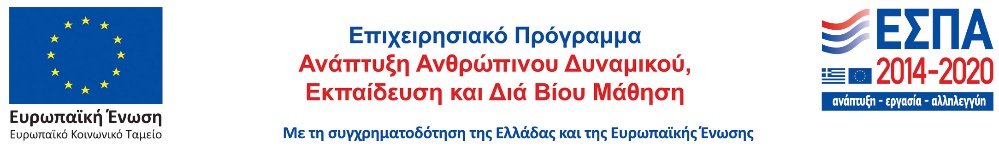 